Listen and match the opposites.TRANSCRIPTEXERCISE 1 Teacher: Good morning children! Come let us match the opposites emotionsChildren: Okay Ma’am.Teacher: Ronnie is sad, but Rita is happy.Kelly is free, but Jimmy is busy.Kate is crying, but Siya is laughing.Mary is angry, but John is calm.Zoya is worried, but Anie is relaxed.Harry is brave, but David is scared.Sophie is bored, but Elle is excited.Name: ____________________________  Surname: ____________________________Nber: ____   Grade/Class: _____Name: ____________________________  Surname: ____________________________Nber: ____   Grade/Class: _____Name: ____________________________  Surname: ____________________________Nber: ____   Grade/Class: _____Assessment: _____________________________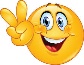 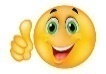 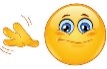 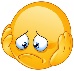 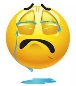 Date: ___________________________________________________Date: ___________________________________________________Assessment: _____________________________Teacher’s signature:___________________________Parent’s signature:___________________________